f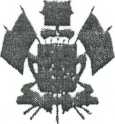 ЗАКОНОДАТЕЛЬНОЕ СОБРАНИЕ КРАСНОДАРСКОГО КРАЯ
СЕДЬМОГО СОЗЫВАПОСТАНОВЛЕНИЕО развитии садоводства в Краснодарском краеЗаслушав и обсудив информацию министра сельского хозяйства                               и перерабатывающей промышленности Краснодарского края Ф.И. Дерека                    о развитии садоводства в Краснодарском крае, Законодательное Собрание Краснодарского края отмечает, что органами государственной власти Краснодарского края ведется целенаправленная работа по реализации государственной политики, направленной на развитие садоводства                                 на территории Краснодарского края.Анализ развития садоводства на территории Краснодарского края показал следующее.Краснодарский край является лидером по производству плодово-ягодной продукции в России. Кубанские садоводы производят около трети от общего объема такой продукции, произведенной во всей стране.Производством плодово-ягодной продукции на территории Краснодарского края занимаются более 140 крупных и средних хозяйств, а также более 270 субъектов малого предпринимательства — индивидуальных предпринимателей (далее также — ИП) и крестьянских (фермерских) хозяйств (далее также —- КФХ), которые расположены практически во всех муниципальных образованиях края. Для многих сельских населенных пунктов садоводческие предприятия являются градообразующими, обеспечивая рабочими местами и заработной платой местных жителей.Основное производство плодово-ягодных культур в Краснодарском крае сосредоточено в сельскохозяйственных организациях. Наибольшие валовые сборы отмечаются ежегодно на территориях муниципальных образований Славянский, Абинский, Динской, Ленинградский, Крымский, Тимашевский районы.По состоянию на начало 2023 года площадь плодовых и ягодных насаждений в сельскохозяйственных организациях, КФХ и ИП составила 30,54 тыс. гектаров (в том числе 21 тыс. гектаров семечковых культур, 6,8 тыс. гектаров косточковых культур, 0,4 тыс. гектаров ягодных культур). За период с 2018                         по 2022 год общая площадь промышленных плодовых и ягодных насаждений                      на территории Краснодарского края увеличилась на 1,95 тыс. гектаров, при этом садоводческими предприятиями края ведется активная реновация плодовых насаждений, раскорчевка старых садов с последующей заменой на сады интенсивного и суперинтенсивного типа.Новые сады закладываются сертифицированными саженцами высокопродуктивных сортов. При этом для создания садов используются интенсивные технологии, предполагающие установку шпалеры, капельного орошения, противоградной сетки, компьютерный мониторинг параметров растений и внешней среды. Все это создает хорошую перспективу развития отрасли на ближайшие годы и позволяет активно реализовывать программу импортозамещения.2022 год стал рекордным за всю историю садоводства Краснодарского края. Валовое производство плодово-ягодной продукции во всех формах хозяйств составило 602,1 тыс. тонн, что на 6,5 процента выше уровня 2021 года, в том числе 453,3 тыс. тонн плодово-ягодной продукции собрано                                                 в сельскохозяйственных организациях, 110,2 тыс. тонн — в хозяйствах населения и 32,6 тыс. тонн — в КФХ и ИП. Средняя урожайность плодово-ягодных культур в сельскохозяйственных организациях также достигла рекордного уровня — 248 ц/га. Урожайность семечковых культур в сельскохозяйственных организациях превысила 300 ц/га и составила в 2022 году 325,6 ц/га. В течение года посажено 1625 гектаров садов (при плане 1500 гектаров), при этом более 80 процентов заложенных площадей — это сады интенсивного и суперинтенсивного типа.Высокие урожаи прогнозируются и по итогам 2023 года.                                          По оперативным данным министерства сельского хозяйства                                                       и перерабатывающей промышленности Краснодарского края, по итогам текущего года аграрии собрали 390,2 тыс. тонн плодов семечковых культур, 1,5 тыс. тонн ягодных культур и более 22,5 тыс. тонн косточковых культур.В плодовых питомниках выращено около 7,0 млн. сертифицированных саженцев плодовых культур. Планируется посадить новые многолетние плодово-ягодные насаждения на площади 1600 гектаров. Основной объем закладки садов традиционно запланирован на осенний период.При этом яблоки являются одним из основных видов выращиваемой продукции в отечественном садоводстве. За последние годы наблюдается тенденция роста доли семечковых культур в структуре валового сбора плодов и ягод. Краснодарский край входит в число ключевых регионов их выращивания. На фоне удорожания импорта существуют значительные резервы роста отечественного производства яблок при одновременном увеличении качества производимой продукции.Основа садоводства — это производство качественного посадочного материала. Поэтому важнейшим направлением развития отрасли является результативное функционирование системы отечественного питомниководства. В настоящее время в Краснодарском крае работают 30 питомников, занимающихся выращиванием сертифицированного посадочного материала семечковых, косточковых и ягодных культур для промышленного садоводства. Площадь закладки питомников ежегодно составляет около 270 гектаров.С увеличением объемов производства отечественной плодово-ягодной продукции необходимо наращивать объемы хранения. Так, на сегодняшний день предприятиями Краснодарского края ведется активная работа по реконструкции и строительству фруктохранилищ. Строятся новые современные холодильники                   с возможностью регулировать газовый состав среды, ведется оснащение цехами товарной доработки продукции с калибровочно-сортировочными линиями, автоматическими станками по изготовлению тары. На сегодняшний день                                        в садоводческих предприятиях Краснодарского края имеются фруктохранилища общим объемом 360 тыс. тонн единовременного хранения.Основными инвестиционными проектами, реализованными                                            в садоводстве в последние годы, являются проекты АО "Сад-Гигант"                                   по строительству плодохранилища в Славянском районе мощностью 54,4 тыс. тонн на сумму 3,5 млрд, рублей (реализован в 2021 году) и ООО "Южные земли" по строительству плодохранилища в Абинском районе мощностью 15 тыс. тонн стоимостью 1,5млрд, рублей (реализован в 2022 году).Государственная поддержка отрасли является важным фактором развития промышленного садоводства, при этом она ежегодно увеличивается.Благодаря реализуемой государственной программе Краснодарского края "Развитие сельского хозяйства и регулирование рынков сельскохозяйственной продукции, сырья и продовольствия", утвержденной постановлением главы администрации (губернатора) Краснодарского края от 5 октября 2015 года № 944 (далее также — госпрограмма), в крае активно развивается промышленное садоводство и питомниководство, планомерно происходит процесс импортозамещения. В 2023 году субсидии на поддержку садоводства выделены в рекордном объеме — более 1,2 млрд, рублей. Субсидии предоставляются                        на возмещение части затрат на закладку многолетних насаждений и уходных работ за ними.В целях оказания финансовых мер государственной поддержки малым формам хозяйствования в рамках реализации госпрограммы предусмотрены конкурсные мероприятия по предоставлению грантов на поддержку начинающих фермеров, а также на реализацию "Агростартал" в рамках регионального проекта Краснодарского края "Создание системы поддержки фермеров и развития сельскохозяйственной кооперации". По итогам конкурса можно получить грант                      на приобретение основных и оборотных средств производства, в том числе                       на садоводство.Финансирование мероприятий по научному обеспечению также ежегодно предусматривается в рамках госпрограммы. Так, в 2023 году федеральным государственным бюджетным научным учреждением "Северо-Кавказский федеральный научный центр садоводства, виноградарства, виноделия" проводится научно-исследовательская работа по направлению "Разработка технологий и технологических карт ускоренного цикла выращивания подвоев семечковых культур, соответствующих современным требованиям интенсивных технологий в садоводстве и питомниководстве".Кроме того, в Краснодарском крае уже шестой год действует программа грантовой поддержки "Малый сад", по которой садоводы получают компенсации до 80 процентов затрат на закладку садов интенсивного типа и приобретение сельскохозяйственной техники. В 2023 году из бюджета Краснодарского края                    на эти цели было выделено 27 млн. рублей. Грантовую поддержку получают предприятия, которые осуществляют свою деятельность не менее 12 месяцев                       с даты регистрации. За период 2018—2022 годов гранты по программе получили 53 главы КФХ на общую сумму' 159,0 млн. рублей. Крестьянские (фермерские) хозяйства, получившие средства гранта в рамках программы "Малый сад", заложили около 200 гектаров садов интенсивного типа, планируемый сбор урожая с 1 гектара составляет 40—50 тонн. Грантовая поддержка садоводов                       в данном направлении способствует дальнейшему устойчивому развитию отрасли садоводства на территории Краснодарского края.